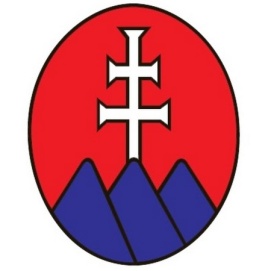 Miestny odbor Matice slovenskej v KošiciachDom Matice slovenskej v KošiciachHlavná 68, 040 01  KošiceVás srdečne pozýva na Vatru zvrchovanosti 2018 ktorá sa uskutoční  dňa 15.júla 2018 (nedeľa) na Hornom Bankove o 16:00 hodpri príležitosti 26. výročia Deklarácie Slovenskej národnej radyo zvrchovanosti Slovenskej republikyProgram sa začína o 16.00 hod, doprava je individuálna (autobus č. 14 od štadióna Lokomotívy, zastávka Havlíčková).Program podujatia:Hymna Slovenskej republiky v podaní speváckej skupinyPrejavy predsedu MO MS Košice a pozvaných hostíVystúpenia folklórnych súborov – voľná zábavaZapálenie vatry zvrchovanostiZáver podujatia spoločným zaspievaním matičnej hymny „Kto za pravdu horí“.Tešíme sa na stretnutie s Vami.						               	Michal Matečka     						     	       predseda MO MS Košice